Bejelentési formanyomtatvány Kérjük, hogy a bejelentési formanyomtatvány kitöltését megelőzően olvassa el a weboldalon található munkáltatói visszaélés- bejelentő rendszerről szóló tájékoztatástKérjük aláhúzással jelölje a megfelelőt!    bejelentésemet NÉV NÉLKÜL kívánom megtenni bejelentésemet NEVEMMEL, ADATAIM MEGADÁSÁVAL együtt kívánom megtenniBejelentő személye és elérhetőségeNév*: …………………………………………………………………………………………………….Jogi személy esetén a törvényes képviselő neve*:…………………………………………………..Lakcím/székhely*:………………………………………………………………………………………Értesítés, visszajelzés módja (levél vagy email)*:……………………………………………………Levelezési cím (ha eltér a lakcímtől/székhely címtől)*:…………………………………………….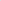 E-mail cím (akkor kötelező megadni, ha a visszajelzést e-mailben kéri)*:…………………………………………………………………………………………………….* kötelezően kitöltendő mezők (kivéve NÉV NÉLKÜLI, ANONIM bejelentő)Mikor szerzett tudomást a bejelentés alapját képező visszaélésről? (dátum)……………………………………………………………………………………………………………A bejelentés oka (kérjük x-el jelölje, hogy véleménye szerint milyen típusú visszaélésről szerzett tudomást!):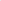 adatvédelmi szabályok megsértésecéges eszközök nem megfelelő, illetve pazarló használataegyéb etikátlan magatartás a kollégákkal, a partnerekkel, vagy harmadik személyekkel szembenegyéb szabálytalanság, amely a Társaság hírnevét károsíthatjahátrányos megkülönböztetéskorrupcióösszeférhetetlenség, érdekütközéspénzmosás a testi és pszichés épség vagy a magánszféra megsértéseszámviteli vagy könyvvizsgálati vétségvagyon elleni bűncselekményversenyellenes magatartászaklatásegyéb: …………………………………………………………………………………………………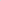 A bejelentés tényét alátámasztó mellékletek megjelölése, amennyiben vannak:(Pl.: tanúk vallomása, tárgyi és okirati bizonyítékok stb.)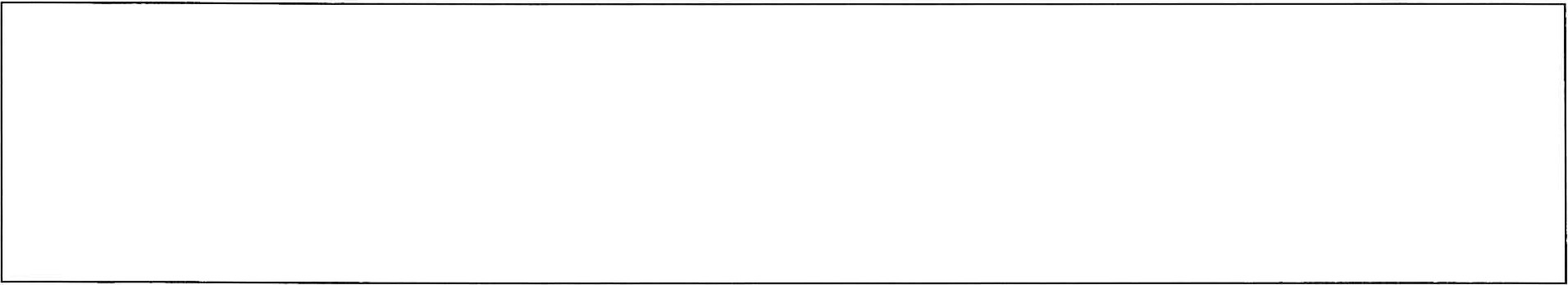 Csatolt, mellékelt dokumentumok (Pl.: számla, szerződés, kép stb.)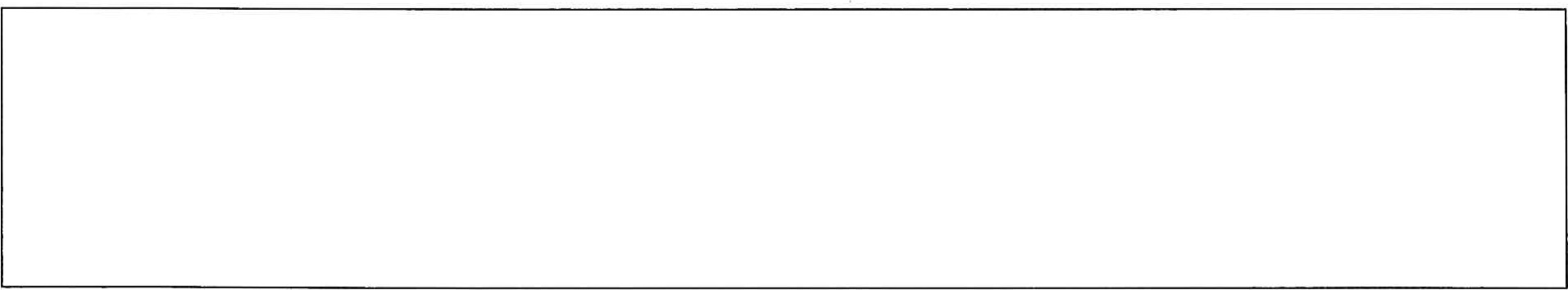 Kötelezően kitöltendő!A bejelentés tartalmának részletes leírása: (A magatartásában kifogásolt személyek és szervezetek megjelölésével)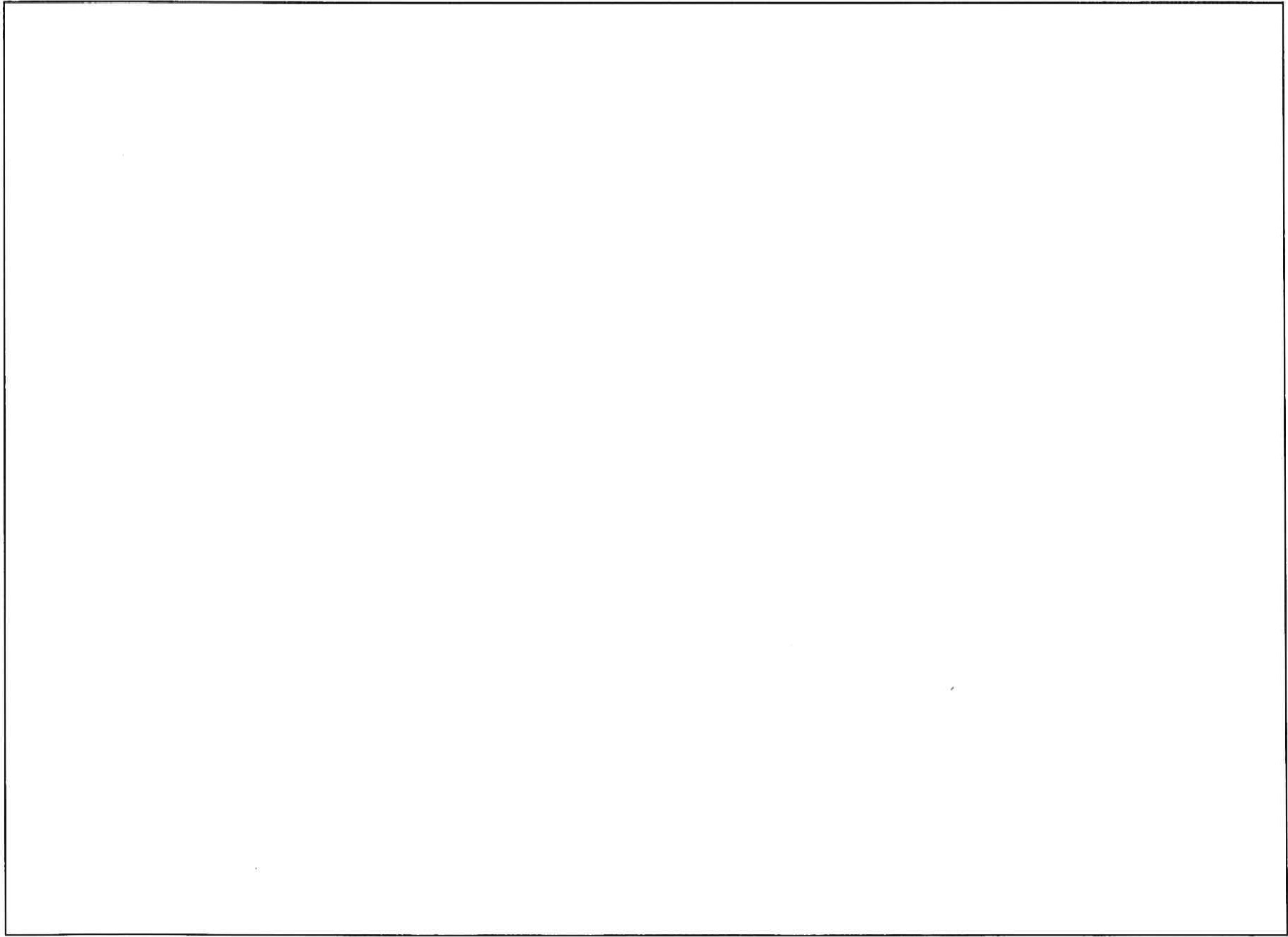 Egyéb megjegyzések: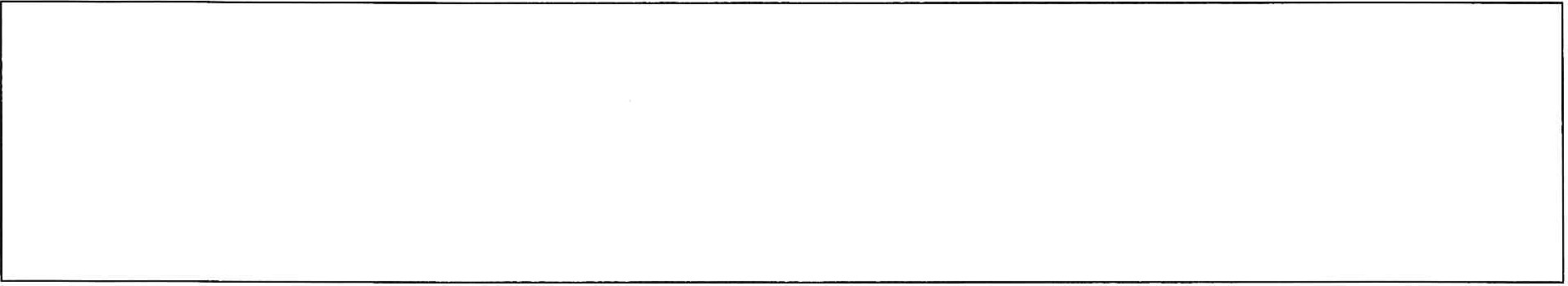 Nyilatkozom arról, hogy a bejelentést jóhiszeműen, olyan körülményekről teszem, amelyekről tudomásom van, vagy kellő alappal feltételezem, hogy azok valósak.  Tudomással bírok arról, hogy a nyilvánvalóan rosszhiszemű, szándékosan valótlan tartalommal tett bejelentés esetén a bejelentés kivizsgálója mérlegelheti munkáltatói intézkedés, illetve polgári jogi vagy büntetőjogi eljárás kezdeményezését a rosszhiszemű bejelentővel szemben. (kérjük x-el jelölje!)Felelősségem teljes tudatában kijelentem, hogy az bejelentésben szereplő adatok és a mellékelt bizonyítékok a valóságnak megfelelnek. (kérjük x-el jelölje!)Nyilatkozom arról, hogy a MIHŐ Miskolci Hőszolgáltató Kft. bejelentő rendszerére vonatkozó tájékoztatását, valamint az annak részét képező adatkezelési tájékoztatást megismertem. (kérjük x-el jelölje!)Kifejezetten hozzájárulok személyes adataimnak az adatkezelési tájékoztató szerinti kezeléséhez és továbbításához a Társaságnak a bejelentés kivizsgálásába szükségszerűen bevont résztvevő szakértői, illetve a bejelentés alapján esetlegesen kezdeményezett eljárás lefolytatására hatáskörrel és illetékességgel rendelkező hatóságok, valamint a Társaság képviseletét ellátó jogi képviselő részére. (kérjük x-el jelölje!)Kelt: …………………….., 20…… év …………….hónap ………..nap………………………………………….Aláírás(kivéve anonim bejelentő)